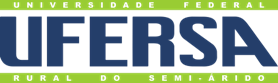 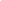 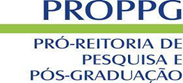 MINISTÉRIO DA EDUCAÇÃOUNIVERSIDADE RURAL DO SEMI-ÁRIDOPRÓ-REITORIA DE PESQUISA E PÓS-GRADUAÇÃOREQUERIMENTO E ANEXOS PARA AFASTAMENTOS DE SERVIDORES TÉCNICOS ADMINISTRATIVOS DA UFERSA PARA QUALIFICAÇÃO EM INSTITUIÇÕES NACIONAIS OU ESTRANGEIRAS EM NÍVEL DE PÓS-GRADUAÇÃO STRICTO SENSUData: ___/___/____(obrigatório)_______________________________Assinatura do requerente(obrigatório)DÚVIDAS: RESOLUÇÃO CONSUNI/UFERSA Nº 003/2018, DE 25 DE JUNHO DE 2018.(ANEXO I)CHECK-LIST – AFASTAMENTO PARA QUALIFICAÇÃO (obrigatório)(ANEXO II)JUSTIFICATIVA PARA O AFASTAMENTO (obrigatório)DÚVIDAS:  RESOLUÇÃO CONSUNI/UFERSA Nº 003/2018, DE 25 DE JUNHO DE 2018.(ANEXO III)PLANO DE TRABALHO DETALHADO (obrigatório)ANEXO IV) (obrigatório)OBS.: O técnico-administrativo que não dispuser, na data de abertura do processo, do documento referido neste anexo IV poderá substituir tal documento por comprovante de participação no processo seletivo aberto. Conforme o que esta na RESOLUÇÃO CONSAD/UFERSA Nº 003/2018 de 20 de dezembro de 2018.ANEXO V) (obrigatório)(ANEXO VI) (obrigatório)TERMO DE DECLARAÇÃO E COMPROMISSOEU, ____________________________________________________, portador do CPF nº ______________ RG nº _____________, matrícula siape nº _________, devidamente autorizado(a) pela Universidade Federal Rural do Semi-Árido – UFERSA para realizar o curso de _____________________________, pelo presente e na melhor forma de direito, conforme a Lei nº 8.112/90, em seu Artigo 96-A, o Regimento Geral da UFERSA, em seu Artigo 338, e a RESOLUÇÃO CONSAD/UFERSA Nº 003/2018, de 20 de dezembro de 2018, assumo o compromisso formal de permanecer, obrigatoriamente a serviço da UFERSA, por tempo integral e com dedicação exclusiva por um prazo igual ao do afastamento, a contar da conclusão do referido curso, sob pena de ressarcimento de todas as despesas, diretas ou indiretas em que a mesma tenha incorrido financiando aquele curso, tais como: salários, gratificações, passagens, diárias, ajudas de custo, bolsa de complementação salarial, bolsa de estudos, custos de matrícula, mensalidades e anuidades, enfim, qualquer dispêndio feito pela União, através da sua administração direta ou indireta, centralizada ou descentralizada, com o fim de custeio do curso em epígrafe.Declaro estar ciente das Normas e Regulamentos do Curso.Fica eleito o foro da Justiça Federal, Seção Judiciária do Rio Grande do Norte para dirimir todas as questões porventura decorrentes deste instrumento.Mossoró/RN, ___ de _____________ de 20_____.__________________________________________Assinatura (Obrigatória)__________________________________________Nome da testemunha (Obrigatória)CPF:__________________________________________Nome da testemunha (Obrigatória)CPF:(ANEXO VII) (obrigatório)(ANEXO IX)PARECER DA CHEFIA IMEDIATA(UNIDADE DE LOTAÇÃO DO REQUERENTE)(obrigatório)Data:  ___/___/_________________________________________________Assinatura do Chefe ImediatoINFORMAÇÕES IMPORTANTESA solicitação inicial de afastamento deverá contemplar a totalidade do período pleiteado pelo técnico-administrativo, sendo necessária, a cada ano, a renovação do afastamento.A falta de qualquer um destes anexos irá indeferir seu pedido de afastamento.O técnico-administrativo deverá apresentar ao final do afastamento à PROGEPE, comprovante de conclusão do curso de Mestrado ou Doutorado;A solicitação de afastamento inicial do técnico-administrativo deverá ser apreciada e aprovada, sucessivamente, nas seguintes instâncias:I – Unidade AdministrativaII - PROPPG;III - PROGEPE;IV - Conselho Superior competente.Para todos os efeitos é imprescindível que os interessados tenham conhecimento do inteiro teor da Resolução CONSAD/UFERSA nº 003/2018, de 20 de dezembro de 2018.PRÓ-REITORIA DE PESQUISA E PÓS-GRADUAÇÃO – PROPPG/UFERSA1. PREENCHIDO PELO REQUERENTE1. PREENCHIDO PELO REQUERENTE1. PREENCHIDO PELO REQUERENTE1. PREENCHIDO PELO REQUERENTE1. PREENCHIDO PELO REQUERENTE1. PREENCHIDO PELO REQUERENTE1. PREENCHIDO PELO REQUERENTENome (completo sem abreviaturas):Nome (completo sem abreviaturas):Nome (completo sem abreviaturas):Nome (completo sem abreviaturas):Nome (completo sem abreviaturas):Nome (completo sem abreviaturas):Nome (completo sem abreviaturas):Identidade:Órgão emissor:Órgão emissor:Órgão emissor:UF:UF:Data de emissão:  ____/____/_____CPF:Data de Nascimento:  ____/____/_____Data de Nascimento:  ____/____/_____Data de Nascimento:  ____/____/_____Data de Nascimento:  ____/____/_____Data de Nascimento:  ____/____/_____Tel.:E-mail:E-mail:E-mail:Departamento/Setor:Departamento/Setor:Departamento/Setor:Departamento/Setor:Categoria Funcional:Categoria Funcional:Categoria Funcional:Categoria Funcional:Categoria Funcional:Categoria Funcional:Categoria Funcional:Tipo de Afastamento:Tipo de Afastamento:Tipo de Afastamento:Tipo de Afastamento:Tipo de Afastamento:Tipo de Afastamento:Tipo de Afastamento:Tempo de Serviço Averbado para Aposentadoria: Ano(s): _____  Mês: _____Tempo de Serviço Averbado para Aposentadoria: Ano(s): _____  Mês: _____Tempo de Serviço Averbado para Aposentadoria: Ano(s): _____  Mês: _____Tempo de Serviço Averbado para Aposentadoria: Ano(s): _____  Mês: _____Tempo de Serviço Averbado para Aposentadoria: Ano(s): _____  Mês: _____Tempo de Serviço Averbado para Aposentadoria: Ano(s): _____  Mês: _____Tempo de Serviço Averbado para Aposentadoria: Ano(s): _____  Mês: _____Início do Exercício no Cargo: ____/____/_____ (anexar Declaração da PROGEPE)Início do Exercício no Cargo: ____/____/_____ (anexar Declaração da PROGEPE)Início do Exercício no Cargo: ____/____/_____ (anexar Declaração da PROGEPE)Início do Exercício no Cargo: ____/____/_____ (anexar Declaração da PROGEPE)Início do Exercício no Cargo: ____/____/_____ (anexar Declaração da PROGEPE)Início do Exercício no Cargo: ____/____/_____ (anexar Declaração da PROGEPE)Início do Exercício no Cargo: ____/____/_____ (anexar Declaração da PROGEPE)2. PREENCHIDO PELO REQUERENTE2. PREENCHIDO PELO REQUERENTE2. PREENCHIDO PELO REQUERENTE2. PREENCHIDO PELO REQUERENTE2. PREENCHIDO PELO REQUERENTE2. PREENCHIDO PELO REQUERENTE2. PREENCHIDO PELO REQUERENTECurso:Curso:Curso:Curso:Curso:Curso:Curso:Nível:Nível:Nível:Nível:Nível:Nível:Nível:Área de Concentração:Área de Concentração:Área de Concentração:Área de Concentração:Área de Concentração:Área de Concentração:Área de Concentração:Prazo previsto para realização do curso: Início: ____/____/____ Término: ____/____/____Prazo previsto para realização do curso: Início: ____/____/____ Término: ____/____/____Prazo previsto para realização do curso: Início: ____/____/____ Término: ____/____/____Prazo previsto para realização do curso: Início: ____/____/____ Término: ____/____/____Prazo previsto para realização do curso: Início: ____/____/____ Término: ____/____/____Prazo previsto para realização do curso: Início: ____/____/____ Término: ____/____/____Prazo previsto para realização do curso: Início: ____/____/____ Término: ____/____/____Instituição de realização do Curso:Instituição de realização do Curso:Instituição de realização do Curso:Instituição de realização do Curso:Instituição de realização do Curso:Instituição de realização do Curso:Instituição de realização do Curso:Cidade:Cidade:Estado:Estado:Estado:País:País:ANEXAR (Obrigatório) Conforme: RESOLUÇÃO CONSUNI/UFERSA Nº 003/2018, de 25/06/2018.I - Lista de verificação própria disponibilizada pela PROPPG (Check-List); (Anexo I)II – Justificativa de seu requerimento; (Anexo II)III – Plano de Trabalho, contendo o projeto de pesquisa para o período da atividade de pós-graduação stricto sensu; (Anexo III)IV- Comprovante de aprovação no processo seletivo ou matrícula no curso de pós-graduação stricto sensu, expedido pela instituição responsável, com indicação do tempo de duração e das datas de início e término do curso; (Anexo IV)V- Ranking de afastamento da unidade do servidor, com a sinalização da sua classificação; (Anexo V)VI – Termo de Compromisso, devidamente preenchido e assinado com testemunhas; (Anexo VI)VII- Declaração da PROGEPE informando a situação funcional do interessado; (Anexo VII)VIII- Parecer da chefia imediata da unidade de lotação do servidor; (Anexo VIII)IX – Declaração que não responde a PAD ou Sindicância (https://progepe.ufersa.edu.br/formularios/);X – Declaração de Licenças e Afastamentos (https://progepe.ufersa.edu.br/solicitacao-de- declaracao-3/);XI - Cópia do trecho do Plano de Desenvolvimento de Pessoas (PDP) da UFERSA, onde está indicada a necessidade de desenvolvimento correlacionando o afastamento com as competências aprovadas no PDP vigente da UFERSA (https://progepe.ufersa.edu.br/planos-de-desenvolvimento-de-pessoas-anuais/).
Obs.: O afastamento para qualificação em nível de pós-graduação stricto sensu dar-se-á nos termos da legislação em vigor, devendo a manifestação de intenção de afastamento ser protocolada em até 60 (sessenta) dias antes do início do afastamento. Conforme Art. 12. da RESOLUÇÃO CONSUNI/UFERSA Nº 003/2018, de 25/06/2018ANEXAR (Obrigatório) Conforme: RESOLUÇÃO CONSUNI/UFERSA Nº 003/2018, de 25/06/2018.I - Lista de verificação própria disponibilizada pela PROPPG (Check-List); (Anexo I)II – Justificativa de seu requerimento; (Anexo II)III – Plano de Trabalho, contendo o projeto de pesquisa para o período da atividade de pós-graduação stricto sensu; (Anexo III)IV- Comprovante de aprovação no processo seletivo ou matrícula no curso de pós-graduação stricto sensu, expedido pela instituição responsável, com indicação do tempo de duração e das datas de início e término do curso; (Anexo IV)V- Ranking de afastamento da unidade do servidor, com a sinalização da sua classificação; (Anexo V)VI – Termo de Compromisso, devidamente preenchido e assinado com testemunhas; (Anexo VI)VII- Declaração da PROGEPE informando a situação funcional do interessado; (Anexo VII)VIII- Parecer da chefia imediata da unidade de lotação do servidor; (Anexo VIII)IX – Declaração que não responde a PAD ou Sindicância (https://progepe.ufersa.edu.br/formularios/);X – Declaração de Licenças e Afastamentos (https://progepe.ufersa.edu.br/solicitacao-de- declaracao-3/);XI - Cópia do trecho do Plano de Desenvolvimento de Pessoas (PDP) da UFERSA, onde está indicada a necessidade de desenvolvimento correlacionando o afastamento com as competências aprovadas no PDP vigente da UFERSA (https://progepe.ufersa.edu.br/planos-de-desenvolvimento-de-pessoas-anuais/).
Obs.: O afastamento para qualificação em nível de pós-graduação stricto sensu dar-se-á nos termos da legislação em vigor, devendo a manifestação de intenção de afastamento ser protocolada em até 60 (sessenta) dias antes do início do afastamento. Conforme Art. 12. da RESOLUÇÃO CONSUNI/UFERSA Nº 003/2018, de 25/06/2018ANEXAR (Obrigatório) Conforme: RESOLUÇÃO CONSUNI/UFERSA Nº 003/2018, de 25/06/2018.I - Lista de verificação própria disponibilizada pela PROPPG (Check-List); (Anexo I)II – Justificativa de seu requerimento; (Anexo II)III – Plano de Trabalho, contendo o projeto de pesquisa para o período da atividade de pós-graduação stricto sensu; (Anexo III)IV- Comprovante de aprovação no processo seletivo ou matrícula no curso de pós-graduação stricto sensu, expedido pela instituição responsável, com indicação do tempo de duração e das datas de início e término do curso; (Anexo IV)V- Ranking de afastamento da unidade do servidor, com a sinalização da sua classificação; (Anexo V)VI – Termo de Compromisso, devidamente preenchido e assinado com testemunhas; (Anexo VI)VII- Declaração da PROGEPE informando a situação funcional do interessado; (Anexo VII)VIII- Parecer da chefia imediata da unidade de lotação do servidor; (Anexo VIII)IX – Declaração que não responde a PAD ou Sindicância (https://progepe.ufersa.edu.br/formularios/);X – Declaração de Licenças e Afastamentos (https://progepe.ufersa.edu.br/solicitacao-de- declaracao-3/);XI - Cópia do trecho do Plano de Desenvolvimento de Pessoas (PDP) da UFERSA, onde está indicada a necessidade de desenvolvimento correlacionando o afastamento com as competências aprovadas no PDP vigente da UFERSA (https://progepe.ufersa.edu.br/planos-de-desenvolvimento-de-pessoas-anuais/).
Obs.: O afastamento para qualificação em nível de pós-graduação stricto sensu dar-se-á nos termos da legislação em vigor, devendo a manifestação de intenção de afastamento ser protocolada em até 60 (sessenta) dias antes do início do afastamento. Conforme Art. 12. da RESOLUÇÃO CONSUNI/UFERSA Nº 003/2018, de 25/06/2018ANEXAR (Obrigatório) Conforme: RESOLUÇÃO CONSUNI/UFERSA Nº 003/2018, de 25/06/2018.I - Lista de verificação própria disponibilizada pela PROPPG (Check-List); (Anexo I)II – Justificativa de seu requerimento; (Anexo II)III – Plano de Trabalho, contendo o projeto de pesquisa para o período da atividade de pós-graduação stricto sensu; (Anexo III)IV- Comprovante de aprovação no processo seletivo ou matrícula no curso de pós-graduação stricto sensu, expedido pela instituição responsável, com indicação do tempo de duração e das datas de início e término do curso; (Anexo IV)V- Ranking de afastamento da unidade do servidor, com a sinalização da sua classificação; (Anexo V)VI – Termo de Compromisso, devidamente preenchido e assinado com testemunhas; (Anexo VI)VII- Declaração da PROGEPE informando a situação funcional do interessado; (Anexo VII)VIII- Parecer da chefia imediata da unidade de lotação do servidor; (Anexo VIII)IX – Declaração que não responde a PAD ou Sindicância (https://progepe.ufersa.edu.br/formularios/);X – Declaração de Licenças e Afastamentos (https://progepe.ufersa.edu.br/solicitacao-de- declaracao-3/);XI - Cópia do trecho do Plano de Desenvolvimento de Pessoas (PDP) da UFERSA, onde está indicada a necessidade de desenvolvimento correlacionando o afastamento com as competências aprovadas no PDP vigente da UFERSA (https://progepe.ufersa.edu.br/planos-de-desenvolvimento-de-pessoas-anuais/).
Obs.: O afastamento para qualificação em nível de pós-graduação stricto sensu dar-se-á nos termos da legislação em vigor, devendo a manifestação de intenção de afastamento ser protocolada em até 60 (sessenta) dias antes do início do afastamento. Conforme Art. 12. da RESOLUÇÃO CONSUNI/UFERSA Nº 003/2018, de 25/06/2018ANEXAR (Obrigatório) Conforme: RESOLUÇÃO CONSUNI/UFERSA Nº 003/2018, de 25/06/2018.I - Lista de verificação própria disponibilizada pela PROPPG (Check-List); (Anexo I)II – Justificativa de seu requerimento; (Anexo II)III – Plano de Trabalho, contendo o projeto de pesquisa para o período da atividade de pós-graduação stricto sensu; (Anexo III)IV- Comprovante de aprovação no processo seletivo ou matrícula no curso de pós-graduação stricto sensu, expedido pela instituição responsável, com indicação do tempo de duração e das datas de início e término do curso; (Anexo IV)V- Ranking de afastamento da unidade do servidor, com a sinalização da sua classificação; (Anexo V)VI – Termo de Compromisso, devidamente preenchido e assinado com testemunhas; (Anexo VI)VII- Declaração da PROGEPE informando a situação funcional do interessado; (Anexo VII)VIII- Parecer da chefia imediata da unidade de lotação do servidor; (Anexo VIII)IX – Declaração que não responde a PAD ou Sindicância (https://progepe.ufersa.edu.br/formularios/);X – Declaração de Licenças e Afastamentos (https://progepe.ufersa.edu.br/solicitacao-de- declaracao-3/);XI - Cópia do trecho do Plano de Desenvolvimento de Pessoas (PDP) da UFERSA, onde está indicada a necessidade de desenvolvimento correlacionando o afastamento com as competências aprovadas no PDP vigente da UFERSA (https://progepe.ufersa.edu.br/planos-de-desenvolvimento-de-pessoas-anuais/).
Obs.: O afastamento para qualificação em nível de pós-graduação stricto sensu dar-se-á nos termos da legislação em vigor, devendo a manifestação de intenção de afastamento ser protocolada em até 60 (sessenta) dias antes do início do afastamento. Conforme Art. 12. da RESOLUÇÃO CONSUNI/UFERSA Nº 003/2018, de 25/06/2018ANEXAR (Obrigatório) Conforme: RESOLUÇÃO CONSUNI/UFERSA Nº 003/2018, de 25/06/2018.I - Lista de verificação própria disponibilizada pela PROPPG (Check-List); (Anexo I)II – Justificativa de seu requerimento; (Anexo II)III – Plano de Trabalho, contendo o projeto de pesquisa para o período da atividade de pós-graduação stricto sensu; (Anexo III)IV- Comprovante de aprovação no processo seletivo ou matrícula no curso de pós-graduação stricto sensu, expedido pela instituição responsável, com indicação do tempo de duração e das datas de início e término do curso; (Anexo IV)V- Ranking de afastamento da unidade do servidor, com a sinalização da sua classificação; (Anexo V)VI – Termo de Compromisso, devidamente preenchido e assinado com testemunhas; (Anexo VI)VII- Declaração da PROGEPE informando a situação funcional do interessado; (Anexo VII)VIII- Parecer da chefia imediata da unidade de lotação do servidor; (Anexo VIII)IX – Declaração que não responde a PAD ou Sindicância (https://progepe.ufersa.edu.br/formularios/);X – Declaração de Licenças e Afastamentos (https://progepe.ufersa.edu.br/solicitacao-de- declaracao-3/);XI - Cópia do trecho do Plano de Desenvolvimento de Pessoas (PDP) da UFERSA, onde está indicada a necessidade de desenvolvimento correlacionando o afastamento com as competências aprovadas no PDP vigente da UFERSA (https://progepe.ufersa.edu.br/planos-de-desenvolvimento-de-pessoas-anuais/).
Obs.: O afastamento para qualificação em nível de pós-graduação stricto sensu dar-se-á nos termos da legislação em vigor, devendo a manifestação de intenção de afastamento ser protocolada em até 60 (sessenta) dias antes do início do afastamento. Conforme Art. 12. da RESOLUÇÃO CONSUNI/UFERSA Nº 003/2018, de 25/06/2018ANEXAR (Obrigatório) Conforme: RESOLUÇÃO CONSUNI/UFERSA Nº 003/2018, de 25/06/2018.I - Lista de verificação própria disponibilizada pela PROPPG (Check-List); (Anexo I)II – Justificativa de seu requerimento; (Anexo II)III – Plano de Trabalho, contendo o projeto de pesquisa para o período da atividade de pós-graduação stricto sensu; (Anexo III)IV- Comprovante de aprovação no processo seletivo ou matrícula no curso de pós-graduação stricto sensu, expedido pela instituição responsável, com indicação do tempo de duração e das datas de início e término do curso; (Anexo IV)V- Ranking de afastamento da unidade do servidor, com a sinalização da sua classificação; (Anexo V)VI – Termo de Compromisso, devidamente preenchido e assinado com testemunhas; (Anexo VI)VII- Declaração da PROGEPE informando a situação funcional do interessado; (Anexo VII)VIII- Parecer da chefia imediata da unidade de lotação do servidor; (Anexo VIII)IX – Declaração que não responde a PAD ou Sindicância (https://progepe.ufersa.edu.br/formularios/);X – Declaração de Licenças e Afastamentos (https://progepe.ufersa.edu.br/solicitacao-de- declaracao-3/);XI - Cópia do trecho do Plano de Desenvolvimento de Pessoas (PDP) da UFERSA, onde está indicada a necessidade de desenvolvimento correlacionando o afastamento com as competências aprovadas no PDP vigente da UFERSA (https://progepe.ufersa.edu.br/planos-de-desenvolvimento-de-pessoas-anuais/).
Obs.: O afastamento para qualificação em nível de pós-graduação stricto sensu dar-se-á nos termos da legislação em vigor, devendo a manifestação de intenção de afastamento ser protocolada em até 60 (sessenta) dias antes do início do afastamento. Conforme Art. 12. da RESOLUÇÃO CONSUNI/UFERSA Nº 003/2018, de 25/06/2018Nome do solicitante: Nome do solicitante: Local de Qualificação (Universidade):Local de Qualificação (Universidade):No PaísNo ExteriorNo PaísNo ExteriorPeríodo de Afastamento (inicial e final): _____/_____/_____ a _____/_____/_____Período de Afastamento (inicial e final): _____/_____/_____ a _____/_____/_____Documentos Anexados – Processo Inicial Número da página (Preenchido pela PROPPG):I. Lista de verificação própria disponibilizada pela PROPPG (Anexo I)II. Justificativa de seu requerimento; (Anexo II)III. Plano de Trabalho, contendo o projeto de pesquisa para o período da atividade de pós-graduação stricto sensu; (Anexo III)IV. Comprovante de aprovação no processo seletivo ou matrícula no curso de pós-graduação stricto sensu ou aceitação do candidato para realizar estágio pós-doutoral, expedido pela instituição responsável, com indicação do tempo de duração e das datas de início e término do curso (Anexo IV)V. Ranking de afastamento da unidade do servidor, com a sinalização da sua classificação; (Anexo V)VI. Termo de Compromisso, devidamente preenchido e assinado com testemunhas; (Anexo VI)VII. Declaração da PROGEPE informando a situação funcional do interessado; (Anexo VII)VIII. Parecer da chefia imediata (Departamento acadêmico de lotação do requerente); (Anexo IX)Data: _____/_____/___________________________________________________Assinatura do requerente(obrigatório)Plano de Trabalho, contendo o projeto de pesquisa para o período daatividade de pós-graduação stricto sensuComprovante de aprovação no processo seletivo ou matrícula no curso de pós-graduação stricto sensu, expedido pela instituição responsável, com indicação do tempo de duração e das datas de início e término do curso.Ranking de afastamento da unidade do servidor, com a sinalização da sua classificação.Declaração da PROGEPE informando a situação funcional do interessado, confirmando que o requerente atende aos requisitos exigidos pelo artigo 5ºda RESOLUÇÃO CONSUNI/UFERSA Nº 003/2018, de 25 de junho de 2018.